КРАЕВОЕ ГОСУДАРСТВЕННОЕ БЮДЖЕТНОЕ ПРОФЕССИОНАЛЬНОЕ ОБРАЗОВАТЕЛЬНОЕ УЧРЕЖДЕНИЕ«БАРНАУЛЬСКИЙ ЛИЦЕЙ ЖЕЛЕЗНОДОРОЖНОГО ТРАНСПОРТА»(КГБПОУ «БЛЖДТ»)рАБОЧАЯ ПРОГРАММа УЧЕБНОЙ ДИСЦИПЛИНЫ«Охрана труда»23.01.10 «Слесарь по обслуживанию и ремонту подвижного состава»Барнаул, 2014 г.СОДЕРЖАНИЕ1 ПАСПОРТ ПРОГРАММЫ УЧЕБНОЙ  ДИСЦИПЛИНЫОхрана трудаРабочая программа учебной дисциплины  разработана на основе Федерального государственного  образовательного стандарта (далее – ФГОС) по профессии 23.01.10 «Слесарь по обслуживанию и ремонту подвижного состава»1.1 Область применения программыПрограмма учебной дисциплины является частью основной профессиональной образовательной программы в соответствии с ФГОС по профессии 23.01.10  «Слесарь по ремонту и обслуживанию подвижного состава»Программа учебной дисциплины может быть использована в дополнительном профессиональном образовании повышении квалификации переподготовки и профессиональной подготовки по профессии помощник машиниста локомотива, слесарь по ремонту подвижного состава.Место учебной дисциплины в структуре основной профессиональной образовательной программы: дисциплина входит в общепрофессиональный цикл.1.3 Цели и задачи учебной дисциплины-требования к результатом освоения учебной дисциплины:В результате  освоения учебной дисциплины обучающийся должен уметь:осуществлять выполнение требований охраны труда, промышленной и пожарной безопасности при управлении, эксплуатации и ремонте локомотива. В результате освоения учебной дисциплины обучающийся должен знать:законодательство в области охраны труда;возможные опасные и вредные факторы, средства защиты;правила и нормы охран труда, промышленной санитарии, противопожарной и экологической безопасности.1.4 Рекомендуемое количество часов на освоение программы учебной дисциплины:Максимальная учебная нагрузка обучающегося – 	    48    , в том числе:обязательной аудиторной учебной нагрузки обучающегося - 32;               самостоятельная работа обучающегося - 16 .СТРУКТУРА и содержание УЧЕБНОЙ ДИСЦИПЛИНЫ2.1 Объем учебной дисциплины и виды учебной работыусловия реализации  учебной дисциплины3.1 Требования к минимальному материально-техническому обеспечениюРеализация учебной дисциплины требует наличие учебного кабинета:«охрана труда».Оборудование учебного кабинета: посадочные места по количеству обучающихся;рабочие место преподавателя;комплект учебно-наглядных пособий «Охрана труда»;Технические средства обучения:компьютер с лицензионным программным обеспечением;мультимедиапроектор.3.2 Информационное обеспечение обученияПеречень рекомендуемых учебных изданий, интернет ресурсов, дополнительная литератураОсновные источники:Левицкий А.Л. «Охрана труда в локомотивной хозяйстве», - М.: Транспорт, 1989 г.;Крутяков В.С. «Охрана труда на железнодорожном транспорте», - М.: Транспорт, 1983г.Правила безопасности для работников железнодорожного транспорта на электрифицированных линиях, М.: «Транспорт», 1979 г.Инструкция № ИОТ-ТЧ-7-01-2009 по охране труда для машинистов и помощников машиниста электровоза, Барнаул, 2009г.Инструкция по обеспечению пожарной безопасности на локомотивах и моторвагонном подвижном составе, в ред. Указания МПС России от 04.10.2001 №Е-1672У.Инструкция по охране труда для локомотивных бригад ОАО «РЖД», утверждена распоряжением ОАО «РЖД» 03.05.2006г.4 Контроль и оценка результатов Освоения учебной дисциплиныКонтроль и оценка результатов освоения учебной дисциплины осуществляется преподавателем в процессе проведения занятий и лабораторных работ, тестирования, а также выполнения обучающимися индивидуальных заданий.Составил преподаватель специальных дисциплин Михайлов А.А.СОГЛАСОВАНО:на заседанииМетодического объединенияобщеобразовательных          дисциплинПротокол № 1«9» сентября 2014 г.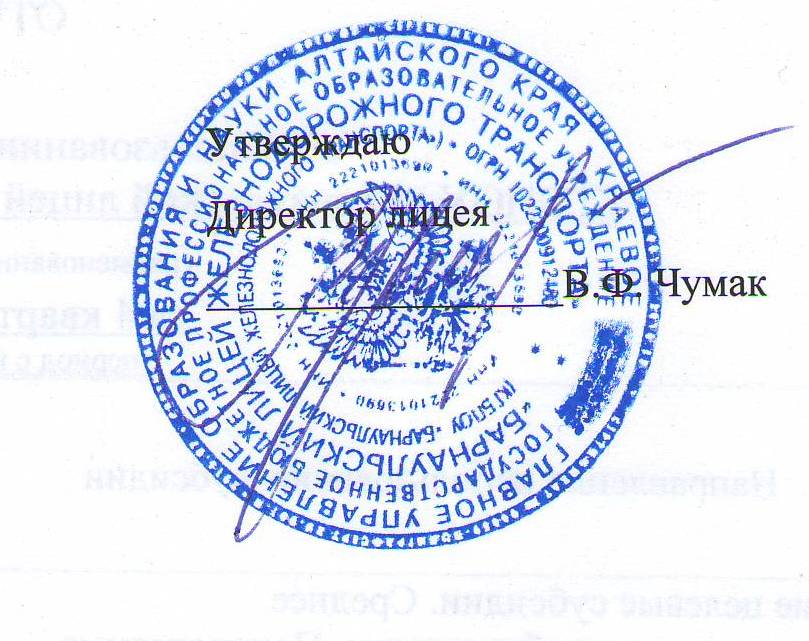 «9»сентября2014г.ПАСПОРТ ПРОГРАММЫ УЧЕБНОЙ ДИСЦИПЛИНЫ32 СТРУКТУРА и содержание УЧЕБНОЙ ДИСЦИПЛИНЫ43 условия реализации  учебной дисциплины74 Контроль и оценка результатов Освоения учебной дисциплины8Вид учебной работыКоличествочасовМаксимальная нагрузка (всего)48Обязательная аудитория учебная нагрузка (всего)32в том числе:                лабораторные работы-                практические занятия1шт                контрольные работы2штСамостоятельная работа обучающегося (всего)16Промежуточная аттестация – дифференцированный зачёт2Тематический план и содержание учебной дисциплины «Охрана труда»Тематический план и содержание учебной дисциплины «Охрана труда»Тематический план и содержание учебной дисциплины «Охрана труда»Тематический план и содержание учебной дисциплины «Охрана труда»Тематический план и содержание учебной дисциплины «Охрана труда»Тематический план и содержание учебной дисциплины «Охрана труда»Наименование темСодержание учебного материлаСодержание учебного материлаСодержание учебного материлаОбъем часовУровень усвоения122234Тема 1.Организационные вопросы охраны труда1.Вводное занятие. Охрана труда и ее составные частиВводное занятие. Охрана труда и ее составные части8Тема 1.Организационные вопросы охраны труда2.Контроль за состоянием охраны трудаКонтроль за состоянием охраны труда82Тема 1.Организационные вопросы охраны труда3.Виды инструктажей по охране трудаВиды инструктажей по охране труда82Тема 1.Организационные вопросы охраны труда4.Причины производственного травматизмаПричины производственного травматизма82Тема 1.Организационные вопросы охраны труда5.Несчастные случаи и травмыНесчастные случаи и травмы82Тема 1.Организационные вопросы охраны труда6.Расследование несчастных случаевРасследование несчастных случаев82Тема 1.Организационные вопросы охраны трудаКонтрольная работаКонтрольная работа22Тема 2.Защита персонала от наезда подвижного состава1Меры безопасности при нахождении на железнодорожных путяхМеры безопасности при нахождении на железнодорожных путях42Тема 2.Защита персонала от наезда подвижного состава2Меры безопасности при нахождении в производственных цехахМеры безопасности при нахождении в производственных цехах42Тема 3.Защита работников от действия электрического тока1Действие электрического тока на организм человекаДействие электрического тока на организм человека102Тема 3.Защита работников от действия электрического тока2Факторы, влияющие на степень поражения  человека электрическим токомФакторы, влияющие на степень поражения  человека электрическим током102Тема 3.Защита работников от действия электрического тока3Классификация помещений  по опасности поражения электрическим токомКлассификация помещений  по опасности поражения электрическим током102Тема 3.Защита работников от действия электрического тока4Шаговое напряжение. Индивидуальные средства защиты от поражения электрическим током и их испытания.Шаговое напряжение. Индивидуальные средства защиты от поражения электрическим током и их испытания.102Тема 3.Защита работников от действия электрического тока5Практическое занятие: Оказание первой помощи  пострадавшему от действия электрического токаПрактическое занятие: Оказание первой помощи  пострадавшему от действия электрического тока102Тема 3.Защита работников от действия электрического токаКонтрольная работаКонтрольная работаКонтрольная работа2Тема 4.Производственная санитария и гигиена труда1.Опасные и вредные производственные факторыОпасные и вредные производственные факторы42Тема 4.Производственная санитария и гигиена труда2.Шум. Защита от вредного воздействия шума. Вибрация. Защита от вредного воздействия вибрацииШум. Защита от вредного воздействия шума. Вибрация. Защита от вредного воздействия вибрации42Дифференцированный зачётДифференцированный зачётДифференцированный зачёт222ВСЕГОВСЕГОВСЕГО3232Самостоятельная работа:выполнение домашних заданий по дисциплине «Охрана труда»;подготовка к выполнению практических работ: конспектирование, анализ и реферирование учебной литературы.Самостоятельная работа:выполнение домашних заданий по дисциплине «Охрана труда»;подготовка к выполнению практических работ: конспектирование, анализ и реферирование учебной литературы.Самостоятельная работа:выполнение домашних заданий по дисциплине «Охрана труда»;подготовка к выполнению практических работ: конспектирование, анализ и реферирование учебной литературы.Самостоятельная работа:выполнение домашних заданий по дисциплине «Охрана труда»;подготовка к выполнению практических работ: конспектирование, анализ и реферирование учебной литературы.Самостоятельная работа:выполнение домашних заданий по дисциплине «Охрана труда»;подготовка к выполнению практических работ: конспектирование, анализ и реферирование учебной литературы.Самостоятельная работа:выполнение домашних заданий по дисциплине «Охрана труда»;подготовка к выполнению практических работ: конспектирование, анализ и реферирование учебной литературы.Примерная тематика внеаудиторной самостоятельной работы:Ответственность работодателя за нарушения требований охраны труда;Контроль за состоянием охраны труда. Виды контроля за состоянием охраны труда на предприятии;Расследование группового несчастного случая. Учет несчастных случаев на производстве;Опасные и вредные производственные факторы. Влияние вредных и опасных производственных факторов на здоровье;Вибрация. Влияние вибрации на организм человека;Средства защиты от поражения электрическим током;Требование охраны труда в аварийных ситуациях;Примерная тематика внеаудиторной самостоятельной работы:Ответственность работодателя за нарушения требований охраны труда;Контроль за состоянием охраны труда. Виды контроля за состоянием охраны труда на предприятии;Расследование группового несчастного случая. Учет несчастных случаев на производстве;Опасные и вредные производственные факторы. Влияние вредных и опасных производственных факторов на здоровье;Вибрация. Влияние вибрации на организм человека;Средства защиты от поражения электрическим током;Требование охраны труда в аварийных ситуациях;Примерная тематика внеаудиторной самостоятельной работы:Ответственность работодателя за нарушения требований охраны труда;Контроль за состоянием охраны труда. Виды контроля за состоянием охраны труда на предприятии;Расследование группового несчастного случая. Учет несчастных случаев на производстве;Опасные и вредные производственные факторы. Влияние вредных и опасных производственных факторов на здоровье;Вибрация. Влияние вибрации на организм человека;Средства защиты от поражения электрическим током;Требование охраны труда в аварийных ситуациях;Примерная тематика внеаудиторной самостоятельной работы:Ответственность работодателя за нарушения требований охраны труда;Контроль за состоянием охраны труда. Виды контроля за состоянием охраны труда на предприятии;Расследование группового несчастного случая. Учет несчастных случаев на производстве;Опасные и вредные производственные факторы. Влияние вредных и опасных производственных факторов на здоровье;Вибрация. Влияние вибрации на организм человека;Средства защиты от поражения электрическим током;Требование охраны труда в аварийных ситуациях;Примерная тематика внеаудиторной самостоятельной работы:Ответственность работодателя за нарушения требований охраны труда;Контроль за состоянием охраны труда. Виды контроля за состоянием охраны труда на предприятии;Расследование группового несчастного случая. Учет несчастных случаев на производстве;Опасные и вредные производственные факторы. Влияние вредных и опасных производственных факторов на здоровье;Вибрация. Влияние вибрации на организм человека;Средства защиты от поражения электрическим током;Требование охраны труда в аварийных ситуациях;Примерная тематика внеаудиторной самостоятельной работы:Ответственность работодателя за нарушения требований охраны труда;Контроль за состоянием охраны труда. Виды контроля за состоянием охраны труда на предприятии;Расследование группового несчастного случая. Учет несчастных случаев на производстве;Опасные и вредные производственные факторы. Влияние вредных и опасных производственных факторов на здоровье;Вибрация. Влияние вибрации на организм человека;Средства защиты от поражения электрическим током;Требование охраны труда в аварийных ситуациях;Результаты обучения(освоенные умения, усвоенные знания)Формы и методы контроля и оценкирезультатов обучения12Умения:осуществлять выполнение требований охраны труда, промышленной и пожарной безопасности при ремонте локомотиваСоблюдение требований охраны труда во время учебной и производственной практики на предприятииЗнания:законодательство в области охраны труда;возможные опасные и вредные факторы, средства защиты;правила и нормы охран труда, промышленной санитарии, противопожарной и экологической безопасности.Контрольная работазаконодательство в области охраны труда;возможные опасные и вредные факторы, средства защиты;правила и нормы охран труда, промышленной санитарии, противопожарной и экологической безопасности.Контрольная  работазаконодательство в области охраны труда;возможные опасные и вредные факторы, средства защиты;правила и нормы охран труда, промышленной санитарии, противопожарной и экологической безопасности.Контрольная  работа